Кумитэ, мужчины до 84 кг1Peterson Timothy NETHERLANDS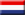 2822Arkania Gogita GEORGIA 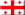 1613Serfati Mickael FRANCE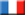 1424Taumotekava J-Christophe FRANCE1225ABDESSELEM TAREQ FRANCE1216Ognen Gruevski FYROM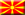 1127KURNAZ Murat-Salih TURKEY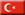 1018Reis Filipe PORTUGAL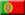 829Benaissa Assil MOROCCO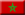 8110-11Karamollaoğlu Yavuz TURKEY71Özmen Osman TURKEY7112Muther Andreas AUSTRIA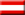 6213Dutamadio Daniel NETHERLANDS5214-15Boucetta Abderazak ALGERIA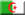 51Guiri Hacene ALGERIA5116-18Laugier Jordan FRANCE41Mitic Vladimir SERBIA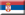 41USDA Aykut TURKEY4119-23IBRAHIM AHMED EGYPT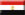 21Mladen Gordic SERBIA21Amroun Mikael NORWAY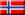 21Grivel Jonathan FRANCE21Martinez Libardo VENEZUELA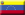 2124-25Megrabyan Askanaz RUS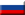 12Herrera Cesar VENEZUELA1226-40Goce Petrov FYROM11O-Hara Vincent IRELAND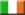 11Seiler Demian SWITZERLAND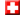 11Assereto Edwin PERU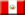 11Gabelia Zurab RUS11Amargos Miguel ARGENTINA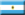 11Morales Homero MEXICO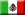 11Vandvik Eirik NORWAY11Cartolano Antonio VENEZUELA11Alonso Ludovic FRANCE11Louvouelo H GABON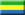 11FİDAN MUSTAFA TURKEY11YILDIRIM GONENC TURKEY11Hendro Salim INDONESIA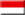 11Quets Jeroen BELGIUM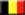 1141-42Alagas Haldun TURKEY2Siousaran Cedric FRANCE243-82GAUTIER ADRIEN FRANCE1Voltat Mike FRANCE1Dordonne Thomas FRANCE1Dona Larry FRANCE1Lakehal Tarik FRANCE1Antonov Nikolay RUS1Orlov Vladimir RUS1MESHCHERYAKOV EVGENIY RUS1Jeannerat Elie SWITZERLAND1Weber Florian SWITZERLAND1Luca Marco SWITZERLAND1Trachsel Mario SWITZERLAND1FERREIRA Abel PORTUGAL1Mestre Nuno PORTUGAL1Hernandez-Camarzana Aaron SPAIN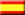 1Ruiz-de-Castaneda-Garcia Igor SPAIN1Chahlafi Said MOROCCO1Fedali Ahmed MOROCCO1Hamidouche Nabil ALGERIA1Van-Waesberghe Beyan BELGIUM1Moradi P IRAN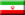 1Flynn Ronan IRELAND1Harnicar Andrey SLOVAKIA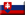 1Ndoye Ibrahim SENEGAL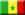 1Gabriel Gates CANADA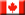 1Alexandru Sorin CANADA1Pavhele-Alvarez Mfina CONGO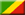 1Şen İsmail_Hakkı TURKEY1ALGAN YASİN_KORAY TURKEY1SOYDAN ERSAN TURKEY1KARA TURAY TURKEY1CIRLAR ALKAN TURKEY1Amir Begovik FYROM1Tasevski Stojan FYROM1ALSEIAH SAFIALDIN SYRIAN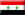 1Eko_Prasetyo Roni INDONESIA1Khalitov Rustem KAZAKHSTAN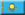 1Lee Wai_Chi HONG KONG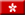 1Rezaie_Haghighi Arvin SWEDEN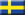 1Choda Shigehiro JAPAN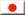 1